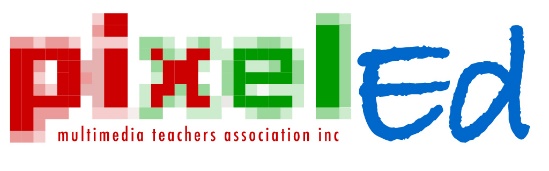 PixelEd Conference PD ContributionTerms and Conditions DocumentIn celebration of our tenth year of support for teachers PixelEd offers members the chance to attend a Multimedia/IT Conference of note by assisting them with a PD Contribution. Members are invited to apply to PixelEd to contribute Up to $1000 for a conference within Australia, or up to $2000 for a conference overseas. Applicants are required to attend a conference clearly relevant to improving their knowledge and skills in the field of Interactive Digital Media. Process:Applicants are asked to submit an application on the accompanying form, outlining the conference they propose to attend. They should describe how the proposed Conference PD will benefit them and their students in the teaching and learning of IDM.The applicant will agree that should their application be successful they will give a PixelEd presentation to other teachers within one year of completion of their Industry Experience PD describing the knowledge and skills they acquired and how they are relevant to the teaching of IDM.Applicants must be a member of PixelEd at the time of applying.Successful applications:PixelEd will select up to three successful applicants based solely on the quality of their applications.If the conference is to take place during school term time, the successful applicant’s school will be required to provide PixelEd, before the conference, with written permission for the applicant to take the necessary leave from school duties. The school should also provide details of how much they are contributing to the teacher’s attendance costs. In response, after discussion with the successful applicant, PixelEd will provide the school and the applicant with guarantees of payment of the appropriate PD contributions. The final PD contributions will be made upon receiving a statement from the school that the teacher has attended the conference, and /or upon receiving valid and appropriate receipts from the applicant.  In the event that the successful applicant wishes to attend the conference during their own time, PixelEd will, in consultation with the applicant, offer in writing to contribute to the applicant’s costs such as travel, accommodation and meals, dependent upon production of valid receipts. Responsibility for organizing attendance at the conference and gaining all necessary permissions and bookings remains with the applicant. Additional costs such as insurance will not be borne by PixelEd, instead being the responsibility of the teacher, the school and/or the conference as appropriate to organise and fund.PixelEd will provide successful applicants with a Certificate of Participation upon completion of the PD. Successful applicants must remain paid-up members of PixelEd until they complete the Industry Experience PD.Timeline:Due date for applications:  End of Term 4, 2015 All applicants will be informed by the start of Term 1, 2016 as to whether their application has been successful or not.Industry experience must be completed by end of Term 4, 2016 unless by prior agreement with PixelEd.The applicant’s presentation to a PixelEd PD Event must be completed by end of Term 4, 2017 (through discussion with PixelEd)